TYPE THE TITLE OF YOUR PAPER HERE WITH CAPITAL LETTERSName Surname 1, Name Surname 2, Name Surname 3, …1 Author’s full postal address of affiliation including the country name2 Author’s full postal address of affiliation including the country name3 Author’s full postal address of affiliation including the country nameCorresponding author:Name Surname, email@adress.xxABSTRACTPrepare your abstract in this file. 2 pages concise and factual abstract is required. Second page can be JPG poster in good quality. The abstract should include the purpose of research, principal results and major conclusions. References should be avoided, if it is essential, only cite the author(s) and year(s) without giving reference list. Keywords: climate change, climate indicators, climate variability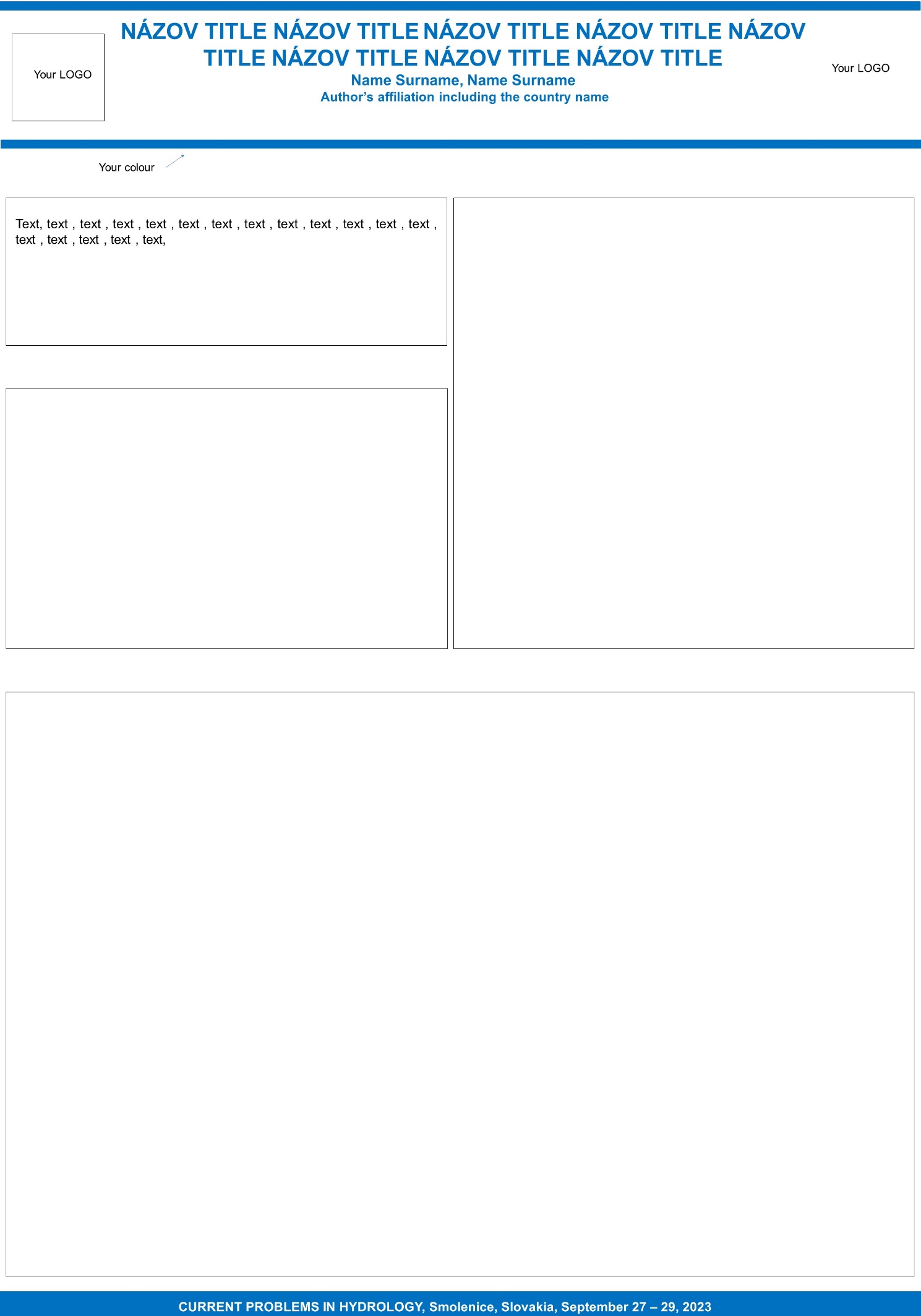 Nevymazať, not delete this page